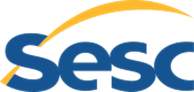 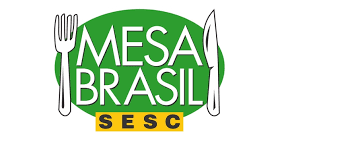 Formulário de Credenciamento para o Programa Mesa Brasil Sesc1 - Aspectos gerais:Identificação da Entidade SocialRazão social:___________________________________________________________________Nome fantasia:_________________________________________________________________CNPJ:_________________________________________________________________________Endereço:_____________________________________________________________________Bairro: Município: ______________________________________________________________Estado:_______________________________________________________________________CEP:_________________________________________________________________________Ponto de referência:_____________________________________________________________________________Telefone: ( ) Fax: ( ) _____________________________________________________________________________E-mail da instituição: _____________________________________________________________________________Página na internet: _____________________________________________________________________________Responsável pela Entidade Social (Presidente): _____________________________________________________________________________Responsável pelo Preenchimento do Formulário:_____________________________________________________________________________Telefones para contato:  _____________________________________________________________________________E-mail: _____________________________________________________________________________Dia e horário de funcionamento: _________________________________________________________________________________________________________________________________________________________1.2 - Possui plano de trabalho: ( ) sim ( ) não1.3 - Identifique a documentação existente:( ) CNPJ ( ) Estatuto social ( ) Ata da última reunião ( ) Título de utilidade pública( ) Inscrição Estadual ( ) Registro em conselhos ( assistência social, idoso, educação, etc)1.4 – Tipo de serviço oferecido:Creche ( ) Abrigo para crianças ( ) Abrigo para idosos ( ) Educação Infantil período parcial ( )Educação Infantil período integral ( ) Reforço escolar ( ) Albergue ( )Outros, especificar _____________________________________________________________________1.5 – Os serviços oferecidos são gratuitos: (  ) sim (  ) não1.6 – Prepara e serve refeições na sede: (  ) sim (  ) não         Atende à famílias com doação de alimentos: (  ) Sim (  ) Não1.7 – Cozinha e despensaPossui espaço exclusivo para a preparação dos alimentos: (  ) sim (  ) nãoPossui espaço exclusivo para armazenamento em temperatura ambiente: (  ) sim (  ) não1.8 – Possui ligação político-partidária: (  ) sim (  ) não1.9 – Possui disponibilidade para participar de ações educativas: (  ) sim (  ) não1.10 – Possui veículo para retirada de doações: (  ) sim (  ) nãoHistórico1.11 – Breve histórico da Entidade Social (tempo de funcionamento, abrangência geográfica, projetos em andamento): ______________________________________________________________________________________________________________________________________________________________________________________________________________________________________________________________________________________________________________________________________________________________________________________________________________________________________________________________________________1.12 – Atividades desenvolvidas: ____________________________________________________________________________________________________________________________________________________________________________________________________________________________________________________________________________________________________________________1.13 – Realiza doação de cesta básica ou bolsa de alimentos: (  ) sim (  ) não1.14 – Recursos Humanos:Quantidade de funcionários /Função _________________________________________________________________________________________________________________________________________________________________________________________________________________________________________________________________________________________________________________________________________________________________________________________________Quantidade de funcionários terceirizados/ Função ____________________________________________________________________________________________________________________________________________________________________________________________________________________________________________________________________________________________________________________Quantidade de voluntários/ Função ____________________________________________________________________________________________________________________________________________________________________________________________________________________________________________________________________________________________________________________1.15 – Área física:Quantidade de salas (m²): ___________                   Quantidade de banheiros:______________Quantidade de quartos:  ____________                   Cozinha (m²):________________________Refeitório (m²):  ___________________                    Estoque e/ou despensa (m²): ___________Armários (número): _______________                      Estantes (número):____________________Refeitório (m²): ____________________1.16 – Equipamentos e utensílios:( ) fogão doméstico  ( ) fogão industrial    ( ) câmara refrigeradora ou frigorífica( ) micro-ondas  ( ) batedeira  ( ) extrator de suco ( ) caixas plásticas para alimentos( ) liquidificador industrial  ( ) pratos  ( ) freezer industrial ( ) liquidificador domésticoEquipamentos para armazenamento de alimentos:Equipamentos /Quantidade:( ) geladeira doméstica ________________( ) geladeira industrial _________________( ) freezer doméstico __________________( ) freezer industrial ___________________( ) câmara refrigeradora ou frigorífica ______________________( ) computador ( ) aparelho de som ( ) impressora ( ) televisão ( ) DVD ( ) faxOutros: _________________________________________________________________________________________________________________________________________________________1.17 – Acesso a saneamento básico:Sistema de esgoto( ) sistema público ( ) fossa séptica ( ) fossa ( ) não possuiSistema de água( ) poço ( ) sistema público ( ) poço artesiano ( ) não possuiOBS: no caso de presença de fossa séptica e poço de água informar a distância entre os dois canais: ______________________________________________________________________2 – Aspectos econômicos2.1 – Relacione os convênios existentes e valores repassados: ____________________________________________________________________________________________________________________________________________________________________________________________________________________________________________________________________________________________________________________2.2 – Relacione outras parcerias realizadas, informando os recursos materiais que recebe:2.3 – Distribuição Orçamentária da Entidade Social2.4 – Cobra alguma taxa pelo serviço prestado? ( ) sim ( ) não    Valor da taxa:   ________________________________________________________________2.5 – Desenvolve algum projeto para geração de renda: ( ) sim ( ) nãoQual? __________________________________________________________________________________________________________________________________________________________3 – Aspectos sociais das pessoas beneficiadas pela entidade social3.1 – Segmento populacional das pessoas beneficiadas:3.2 – Sexo: ( ) feminino ( ) masculino ( ) ambos3.3 – Nível de escolaridade médio das pessoas beneficiadas: 3.4 – Renda familiar média das pessoas beneficiadas:3.5 – Desenvolve projetos com a comunidade local: ( ) sim ( ) nãoQuais: __________________________________________________________________________________________________________________________________________________________3.6 – Participa de redes comunitárias: ( ) sim ( ) não3.7 – Participa de conselhos: ( ) sim ( ) nãoQuais: __________________________________________________________________________________________________________________________________________________________3.8 – Desenvolve atividade para captação de recursos para a Entidade Social: ( ) sim ( ) não4 – Aspectos nutricionais: 4.1 – Recebe doação de alimentos: ( ) sim ( ) nãoCaso positivo, descreva a origem destas doações, os gêneros e em que periodicidade:4.2 – Informe a periodicidade em que são servidos os seguintes alimentos:- Frutas:  ( ) diário ( ) 1 a 2 vezes p/semana ( ) 3 a 5 vezes p/ semana( ) quinzenal ( ) esporadicamente- Legumes: ( )diário ( )1 a 2 vezes p/semana ( )3 a 5 vezes p/ semana( )quinzenal ( ) esporadicamente- Verduras ( ) diário ( ) 1 a 2 vezes p/semana ( ) 3 a 5 vezes p/ semana( ) quinzenal ( ) esporadicamente- Pães:( ) diário ( ) 1 a 2 vezes p/semana ( ) 3 a 5 vezes p/ semana( ) quinzenal ( ) esporadicamente- Carnes:( ) diário ( ) 1 a 2 vezes p/semana ( ) 3 a 5 vezes p/ semana( ) quinzenal ( ) esporadicamente- Cereais:( ) diário ( ) 1 a 2 vezes p/semana ( ) 3 a 5 vezes p/ semana( ) quinzenal ( ) esporadicamente- Leguminosas:( ) diário ( ) 1 a 2 vezes p/semana ( ) 3 a 5 vezes p/ semana( ) quinzenal ( ) esporadicamente- Doces e refrigerantes:( ) diário ( ) 1 a 2 vezes p/semana ( ) 3 a 5 vezes p/ semana( ) quinzenal ( ) esporadicamente4.3 – Quais os dias, tipos e quantidades de refeições servidas:5 – Aspectos educativos:5.1 – Qual a disponibilidade de horários para participar de ações educativas/ treinamentos? _____________________________________________________________________________5.2 – Dispõe de espaço para realizar ações educativas? ( ) sim ( ) não5.3 – Sugestões de temas para as ações educativas nas áreas de nutrição e na assistência:5.4. Encaminhar por e-mail cópia da documentação legal necessária para a conclusão do credenciamento, conforme descriminada abaixo. Email: programamesabrasil.ma@gmail.coma) CNPJ. b) Estatuto social.c) Ata de assembleia da eleição da diretoria (atualizada).d) Plano de trabalho anual ou projeto ético-político-pedagógico (documento que explique as atividades da entidade social, assinado pelo responsável  – presidente, coordenador, diretor ou assistente social).e) Inscrição em conselhos de direitos.f) Outros documentos que queira anexar.Observa-se que: as Entidades sociais que funcionam como Casa - Abrigo, deverão apresentar o  cadastro no Conselho Municipal, Estadual ou Nacional dos Direitos da Criança e do Adolescente;  no caso de OSCIP (Organização da Sociedade Civil de Interesse Público), o cadastro no Conselho  de Assistência Social ou demais conselhos de direito será substituído pelo Certificado de Qualificação como OSCIP, expedido pelo Ministério da Justiça; já no caso dos centros de educação infantil deverá ser apresentado o cadastro no Conselho Municipal, Estadual ou Federal de Educação.ITENSR$PessoalMateriais em geralAlimentaçãoDespesas fixas (luz, gás, tel, impostos etc.)OutrosFAIXA ETÁRIANÚMERO DE PESSOAS0 a 4 anos e 11 meses5 a 9 anos e 11 meses10 a 11 anos e 11 meses12 a 17 anos e 11 meses18 a 19 anos e 11 meses20 a 59 anos e 11 meses60 ou maisTOTAL:ESCOLARIDADENº PESSOASSem escolaridadeFundamental completoFundamental incompletoMédio completoMédio incompletoSuperior completoSuperior incompletoTOTAL:RENDANº PESSOASDe 0 a 01 salário mínimoDe 01 a 02 salários mínimosDe 02 a 03 salários mínimosAcima de 03 salários mínimosTOTAL:REFEIÇÃOSEGTERQUAQUISEXSABDOMDESJEJUM (quantas)COLAÇÃO(quantas)ALMOÇO(quantas)LANCHE(quantas)JANTAR(quantas)CEIA(quantas)TOTAL